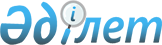 “2019 – 2021 жылдарға арналған Жалағаш кентінің және ауылдық округтердің бюджеттері туралы” Жалағаш аудандық мәслихатының 2018 жылғы 27 желтоқсандағы №35-1 шешіміне өзгерістер енгізу туралы
					
			Мерзімі біткен
			
			
		
					Қызылорда облысы Жалағаш аудандық мәслихатының 2019 жылғы 21 тамыздағы № 45-2 шешімі. Қызылорда облысының Әділет департаментінде 2019 жылғы 26 тамызда № 6900 болып тіркелді. Мерзімі біткендіктен қолданыс тоқтатылды
      “Қазақстан Республикасының Бюджет кодексі” Қазақстан Республикасының 2008 жылғы 4 желтоқсандағы Кодексінің 109-1-бабына және “Қазақстан Республикасындағы жергілікті мемлекеттік басқару және өзін-өзі басқару туралы” Қазақстан Республикасының 2001 жылғы 23 қаңтардағы Заңының 6-бабының, 1-тармағына сәйкес Жалағаш аудандық мәслихаты ШЕШІМ ҚАБЫЛДАДЫ:
      1. “2019 – 2021 жылдарға арналған Жалағаш кентінің және ауылдық округтердің бюджеттері туралы” Жалағаш аудандық мәслихатының 2018 жылғы 27 желтоқсандағы № 351 шешіміне (нормативтік құқықтық актілерді мемлекеттік тіркеу тізілімінде 6643 нөмірімен тіркелген, 2019 жылғы 17 қаңтарда Қазақстан Республикасы нормативтік құқықтық актілерінің эталондық бақылау банкінде және 2019 жылғы 09 қаңтарда “Жалағаш жаршысы” газетіне жарияланған) мынадай өзгерістер енгізілсін:
      1-тармақ жаңа редакцияда жазылсын:
      “1. 2019 – 2021 жылдарға арналған Жалағаш кентінің бюджеті тиісінше осы шешімнің 1, 2 және 3-қосымшаларына сәйкес, оның ішінде 2019 жылға мынадай көлемдерде бекітілсін:
      1) кірістер – 1 345 233,7 мың теңге, оның ішінде:
      салықтық түсімдер – 69 062 мың теңге;
      салықтық емес түсімдер – 1 000 мың теңге;
      негізгі капиталды сатудан түсетін түсімдер – 0;
      трансферттер түсімі – 1 275 171,7 мың теңге;
      2) шығындар – 1 346 526,5 мың теңге;
      3) таза бюджеттік кредиттеу – 0;
      бюджеттік кредиттер – 0;
      бюджеттік кредиттерді өтеу – 0;
      4) қаржы активтерімен операциялар бойынша сальдо – 0;
      қаржы активтерін сатып алу – 0;
      мемлекеттің қаржы активтерін сатудан түсетін түсімдер – 0;
      5) бюджет тапшылығы (профициті) – 0;
      6) бюджет тапшылығын қаржыландыру (профицитін пайдалану) – 0;
      қарыздар түсімі – 0;
      қарыздарды өтеу – 0;
      бюджет қаражатының пайдаланылатын қалдықтары – 1292,8 мың теңге;
      7) 2019 жылға арналған Жалағаш кенті бюджетіне бөлінген субвенция көлемі 375 791 мың теңге сомасында көзделгені ескерілсін.”;
      2-тармақ жаңа редакцияда жазылсын:
      “2. 2019-2021 жылдарға арналған Аққұм ауылдық округінің бюджеті тиісінше осы шешімнің 4, 5 және 6-қосымшаларына сәйкес, оның ішінде 2019 жылға мынадай көлемдерде бекітілсін:
      1) кірістер – 113 788 мың теңге, оның ішінде:
      салықтық түсімдер – 2 243 мың теңге;
      салықтық емес түсімдер – 157 мың теңге;
      негізгі капиталды сатудан түсетін түсімдер – 0;
      трансферттер түсімі – 111 388 мың теңге;
      2) шығындар – 114 284,6 мың теңге;
      3) таза бюджеттік кредиттеу – 0;
      бюджеттік кредиттер – 0;
      бюджеттік кредиттерді өтеу – 0;
      4) қаржы активтерімен операциялар бойынша сальдо – 0;
      қаржы активтерін сатып алу – 0;
      мемлекеттің қаржы активтерін сатудан түсетін түсімдер – 0;
      5) бюджет тапшылығы (профициті) – 0;
      6) бюджет тапшылығын қаржыландыру (профицитін пайдалану) – 0;
      қарыздар түсімі – 0;
      қарыздарды өтеу – 0;
      бюджет қаражатының пайдаланылатын қалдықтары – 496,6 мың теңге;
      7) 2019 жылға арналған Аққұм ауылдық округі бюджетіне бөлінген субвенция көлемі 88 884 мың теңге сомасында көзделгені ескерілсін.”;
      3-тармақ жаңа редакцияда жазылсын:
      “3. 2019 – 2021 жылдарға арналған Бұқарбай батыр ауылдық округінің бюджеті тиісінше осы шешімнің 7, 8 және 9-қосымшаларына сәйкес, оның ішінде 2019 жылға мынадай көлемдерде бекітілсін:
      1) кірістер – 131 576 мың теңге, оның ішінде:
      cалықтық түсімдер – 2 595 мың теңге;
      салықтық емес түсімдер – 405 мың теңге;
      негізгі капиталды сатудан түсетін түсімдер – 0;
      трансферттер түсімі – 128 576 мың теңге;
      2) шығындар – 131 759,9 мың теңге;
      3) таза бюджеттік кредиттеу – 0;
      бюджеттік кредиттер – 0;
      бюджеттік кредиттерді өтеу – 0;
      4) қаржы активтерімен операциялар бойынша сальдо – 0;
      қаржы активтерін сатып алу – 0;
      мемлекеттің қаржы активтерін сатудан түсетін түсімдер – 0;
      5) бюджет тапшылығы (профициті) – 0;
      6) бюджет тапшылығын қаржыландыру (профицитін пайдалану) – 0;
      қарыздар түсімі – 0;
      қарыздарды өтеу – 0;
      бюджет қаражатының пайдаланылатын қалдықтары – 183,9 мың теңге;
      7) 2019 жылға арналған Бұқарбай батыр ауылдық округі бюджетіне бөлінген субвенция көлемі 104 287 мың теңге сомасында көзделгені ескерілсін.”;
      4-тармақ жаңа редакцияда жазылсын:
      “4. 2019 – 2021 жылдарға арналған Еңбек ауылдық округінің бюджеті тиісінше осы шешімнің 10, 11 және 12-қосымшаларына сәйкес, оның ішінде 2019 жылға мынадай көлемдерде бекітілсін:
      1) кірістер – 63 366 мың теңге, оның ішінде:
      салықтық түсімдер – 2 240 мың теңге;
      салықтық емес түсімдер – 100 мың теңге;
      негізгі капиталды сатудан түсетін түсімдер – 0;
      трансферттер түсімі – 61 026 мың теңге;
      2) шығындар – 63 599 мың теңге;
      3) таза бюджеттік кредиттеу – 0;
      бюджеттік кредиттер – 0;
      бюджеттік кредиттерді өтеу – 0;
      4) қаржы активтерімен операциялар бойынша сальдо – 0;
      қаржы активтерін сатып алу – 0;
      мемлекеттің қаржы активтерін сатудан түсетін түсімдер – 0;
      5) бюджет тапшылығы (профициті) – 0;
      6) бюджет тапшылығын қаржыландыру (профицитін пайдалану) – 0;
      қарыздар түсімі – 0;
      қарыздарды өтеу – 0;
      бюджет қаражатының пайдаланылатын қалдықтары – 233 мың теңге;
      7) 2019 жылға арналған Еңбек ауылдық округі бюджетіне бөлінген субвенция көлемі 53 566 мың теңге сомасында көзделгені ескерілсін.”;
      5-тармақ жаңа редакцияда жазылсын:
      “5. 2019 – 2021 жылдарға арналған Мәдениет ауылдық округінің бюджеті осы шешімнің 13, 14 және 15-қосымшаларына сәйкес, оның ішінде 2019 жылға мынадай көлемдерде бекітілсін:
      1) кірістер – 114 789 мың теңге, оның ішінде:
      салықтық түсімдер – 3 400 мың теңге;
      салықтық емес түсімдер – 100 мың теңге;
      негізгі капиталды сатудан түсетін түсімдер – 0;
      трансферттер түсімі – 111 289 мың теңге;
      2) шығындар – 115 115,6 мың теңге;
      3) таза бюджеттік кредиттеу – 0;
      бюджеттік кредиттер – 0;
      бюджеттік кредиттерді өтеу – 0;
      4) қаржы активтерімен операциялар бойынша сальдо – 0;
      қаржы активтерін сатып алу – 0;
      мемлекеттің қаржы активтерін сатудан түсетін түсімдер – 0;
      5) бюджет тапшылығы (профициті) – 0;
      6) бюджет тапшылығын қаржыландыру (профицитін пайдалану) – 0;
      қарыздар түсімі – 0;
      қарыздарды өтеу – 0;
      бюджет қаражатының пайдаланылатын қалдықтары – 326,6 мың теңге;
      7) 2019 жылға арналған Мәдениет ауылдық округінің бюджетіне бөлінген субвенция көлемі 66 755 мың теңге сомасында көзделгені ескерілсін.”;
      көрсетілген шешімнің 1, 4, 7, 10, 13-қосымшалары осы шешімнің 1, 2, 3, 4, 5қосымшаларына сәйкес жаңа редакцияда жазылсын.
      2. Осы шешім 2019 жылғы 1 қаңтардан бастап қолданысқа енгізіледі және ресми жариялауға жатады. 2019 жылға арналған Жалағаш кентінің бюджеті 2019 жылға арналған Аққұм ауылдық округінің бюджеті 2019 жылға арналған Бұқарбай батыр ауылдық округінің бюджеті 2019 жылға арналған Еңбек ауылдық округінің бюджеті 2019 жылға арналған Мәдениет ауылдық округінің бюджеті
					© 2012. Қазақстан Республикасы Әділет министрлігінің «Қазақстан Республикасының Заңнама және құқықтық ақпарат институты» ШЖҚ РМК
				
      Жалағаш аудандық мәслихатының45-сессиясының төрағасы

Р.АЛИЕВА

      Жалағаш аудандықмәслихатының хатшысы

М. ЕСПАНОВ
Жалағаш аудандық мәслихатының 2019 жылғы “21” тамыздағы №45-2 шешіміне 1-қосымшаЖалағаш аудандық мәслихатының 2018 жылғы “27” желтоқсандағы №35-1 шешіміне 1-қосымша
Санаты 
Санаты 
Санаты 
Санаты 
Сомасы, мың теңге
Сыныбы 
Сыныбы 
Сыныбы 
Сомасы, мың теңге
Кіші сыныбы
Кіші сыныбы
Сомасы, мың теңге
Атауы
Кірістер 
1 345 233,7
1
Салықтық түсiмдер
69 062
01
Табыс салығы
35124
2
Жеке табыс салығы
35124
04
Меншiкке салынатын салықтар
33938
1
Мүлiкке салынатын салықтар
313
3
Жер салығы
581
4
Көлiк кұралдарына салынатын салық
33044
2
Салықтық емес түсiмдер
1000
01
Мемлекеттік меншіктен түсетін кірістер
700
5
Мемлекет меншігіндегі мүлікті жалға беруден түсетін кірістер
700
06
Басқа да салықтық емес түсiмдер
300
1
Басқа да салықтық емес түсiмдер
300
3
Негізгі капиталды сатудан түсетін түсімдер
0
01
Мемлекеттік мекемелерге бекітілген мемлекеттік мүлікті сату
0
1
Мемлекеттік мекемелерге бекітілген мемлекеттік мүлікті сату
0
4
Трансферттердің түсімдері
1 275 171,7
02
Мемлекеттік басқарудың жоғарғы тұрған органдарынан түсетін трансферттер
1275171,7
3
Аудандардың (облыстық маңызы бар қаланың) бюджетінен трансферттер
1275171,7
 Функционалдық топ
 Функционалдық топ
 Функционалдық топ
 Функционалдық топ
Сомасы, мың теңге
Бюджеттік бағдарламалардың әкімшісі
Бюджеттік бағдарламалардың әкімшісі
Бюджеттік бағдарламалардың әкімшісі
Сомасы, мың теңге
Бағдарлама 
Бағдарлама 
Сомасы, мың теңге
Атауы
Сомасы, мың теңге
Шығындар
1 346 526,5
01
Жалпы сипаттағы мемлекеттiк қызметтер 
70 925,8
124
Аудандық маңызы бар қала, ауыл, кент, ауылдық округ әкімінің аппараты 
70925,8
001
Аудандық маңызы бар қала, ауыл, кент, ауылдық округ әкімінің қызметін қамтамасыз ету жөніндегі қызметтер
67045,6
022
Мемлекеттік органның күрделі шығыстары
2002,2
032
Ведомостволық бағыныстағы мемлекеттік мекемелердің және ұйымдардың күрделі шығыстары
1478
053
Аудандық маңызы бар қаланың, ауылдың, кенттің, ауылдық округтің коммуналдық мүлкін басқару
400
04
Бiлiм беру
308 679
124
Аудандық маңызы бар қала, ауыл, кент, ауылдық округ әкімінің аппараты 
308679
004
Мектепке дейінгі тәрбиелеу және оқыту және мектепке дейінгі тәрбиелеу және оқыту ұйымдарында медициналық қызмет көрсетуді ұйымдастыру
308679
06
Әлеуметтiк көмек және әлеуметтiк қамсыздандыру
39 497
124
Аудандық маңызы бар қала, ауыл, кент, ауылдық округ әкімінің аппараты 
39497
003
Мұқтаж азаматтарға үйде әлеуметтiк көмек көрсету
39497
07
Тұрғын үй -коммуналдық шаруашылық
78 776
124
Аудандық маңызы бар қала, ауыл, кент, ауылдық округ әкімінің аппараты 
78776
008
Елді мекендердегі көшелерді жарықтандыру
30204
009
Елдi мекендердiң санитариясын қамтамасыз ету
15000
011
Елді мекендерді абаттандыру мен көгалдандыру 
33572
12
Көлік және коммуникация
548 337,7
124
Аудандық маңызы бар қала, ауыл, кент, ауылдық округ әкімінің аппараты
548337,7
045
Аудандық маңызы бар қалаларда, ауылдарда, кенттерде, ауылдық округтерде автомобиль жолдарын күрделі және орташа жөндеу
548337,7
13
Басқалар 
300 311
124
Аудандық маңызы бар қала, ауыл, кент, ауылдық округ әкімінің аппараты 
300311
040
Өңірлерді дамытудың 2020 жылға дейінгі бағдарламасы шеңберінде өңірлерді экономикалық дамытуға жәрдемдесу бойынша шараларды іске асыруға ауылдық елді мекендерді жайластыруды шешуге арналған іс-шараларды іске асыру
30237
057
“Ауыл-Ел бесігі” жобасы шеңберінде ауылдық елді мекендердегі әлеуметтік және инженерлік инфрақұрылым бойынша іс-шараларды іске асыру
270074
Бюджет тапшылығы (профициті )
0
Бюджет тапшылығын қаржыландыру (профицитін пайдалану)
0
8
Бюджет қаражатының пайдаланылатын қалдықтары
1292,8
1
Бюджет қаражатының қалдықтары
1292,8Жалағаш аудандық мәслихатының 2019 жылғы “21” тамыздағы №45-2 шешіміне 2-қосымшаЖалағаш аудандық мәслихатының 2018 жылғы “27” желтоқсандағы №35-1 шешіміне 4-қосымша
Санаты 
Санаты 
Санаты 
Санаты 
Сомасы, мың теңге
Сыныбы 
Сыныбы 
Сыныбы 
Сомасы, мың теңге
Кіші сыныбы
Кіші сыныбы
Сомасы, мың теңге
Атауы
Кірістер 
113 788
1
Салықтық түсiмдер
2 243
01
Табыс салығы
100
2
Жеке табыс салығы
100
04
Меншiкке салынатын салықтар
2143
1
Мүлiкке салынатын салықтар
20
3
Жер салығы
136
4
Көлiк кұралдарына салынатын салық
1987
2
Салықтық емес түсiмдер
157
06
Басқа да салықтық емес түсiмдер
157
1
Басқа да салықтық емес түсiмдер
157
3
Негізгі капиталды сатудан түсетін түсімдер
0
01
Мемлекеттік мекемелерге бекітілген мемлекеттік мүлікті сату
0
1
Мемлекеттік мекемелерге бекітілген мемлекеттік мүлікті сату
0
4
Трансферттердің түсімдері
111 388
02
Мемлекеттік басқарудың жоғарғы тұрған органдарынан түсетін трансферттер
111388
3
Аудандардың (облыстық маңызы бар қаланың) бюджетінен трансферттер
111388
Функционалдық топ
Функционалдық топ
Функционалдық топ
Функционалдық топ
Сомасы, мың теңге
Бюджеттік бағдарламалардың әкімшісі
Бюджеттік бағдарламалардың әкімшісі
Бюджеттік бағдарламалардың әкімшісі
Сомасы, мың теңге
Бағдарлама 
Бағдарлама 
Сомасы, мың теңге
Атауы
Сомасы, мың теңге
Шығындар
114 284,6
01
Жалпы сипаттағы мемлекеттiк қызметтер 
23 766,6
124
Аудандық маңызы бар қала, ауыл, кент, ауылдық округ әкімінің аппараты 
23766,6
001
Аудандық маңызы бар қала, ауыл, кент, ауылдық округ әкімінің қызметін қамтамасыз ету жөніндегі қызметтер
22595,6
022
Мемлекеттік органның күрделі шығыстары
980
032
Ведомостволық бағыныстағы мемлекеттік мекемелердің және ұйымдардың күрделі шығыстары
130
053
Аудандық маңызы бар қаланың, ауылдың, кенттің, ауылдық округтің коммуналдық мүлкін басқару
61
04
Бiлiм беру
50 943
124
Аудандық маңызы бар қала, ауыл, кент, ауылдық округ әкімінің аппараты 
50943
004
Мектепке дейінгі тәрбиелеу және оқыту және мектепке дейінгі тәрбиелеу және оқыту ұйымдарында медициналық қызмет көрсетуді ұйымдастыру
50943
06
Әлеуметтiк көмек және әлеуметтiк қамсыздандыру
3 196
124
Аудандық маңызы бар қала, ауыл, кент, ауылдық округ әкімінің аппараты 
3196
003
Мұқтаж азаматтарға үйде әлеуметтiк көмек көрсету
3196
07
Тұрғын үй -коммуналдық шаруашылық
5 382
124
Аудандық маңызы бар қала, ауыл, кент, ауылдық округ әкімінің аппараты 
5382
008
Елді мекендердегі көшелерді жарықтандыру
718
009
Елдi мекендердiң санитариясын қамтамасыз ету
698
011
Елді мекендерді абаттандыру мен көгалдандыру 
3966
08
Мәдениет, спорт, туризм және ақпараттык кеңістік
28 997
124
Аудандық маңызы бар қала, ауыл, кент, ауылдық округ әкімінің аппараты 
28997
006
Жергілікті деңгейде мәдени- демалыс жұмысын қолдау
28997
13
Басқалар 
2000
124
Аудандық маңызы бар қала, ауыл, кент, ауылдық округ әкімінің аппараты 
2000
040
Өңірлерді дамытудың 2020 жылға дейінгі бағдарламасы шеңберінде өңірлерді экономикалық дамытуға жәрдемдесу бойынша шараларды іске асыруға ауылдық елді мекендерді жайластыруды шешуге арналған іс-шараларды іске асыру
2000
Бюджет тапшылығы (профициті )
0
Бюджет тапшылығын қаржыландыру (профицитін пайдалану)
0
8
Бюджет қаражатының пайдаланылатын қалдықтары
496,6
1
Бюджет қаражатының қалдықтары
496,6Жалағаш аудандық мәслихатының 2019 жылғы “21” тамыздағы №45-2 шешіміне 3-қосымшаЖалағаш аудандық мәслихатының 2018 жылғы “27 ” желтоқсандағы №35-1 шешіміне 7-қосымша
Санаты 
Санаты 
Санаты 
Санаты 
Сомасы, мың теңге
Сыныбы 
Сыныбы 
Сыныбы 
Сомасы, мың теңге
Кіші сыныбы
Кіші сыныбы
Сомасы, мың теңге
Атауы
Кірістер 
131 576
1
Салықтық түсiмдер
2 595
01
Табыс салығы
230
2
Жеке табыс салығы
230
04
Меншiкке салынатын салықтар
2365
1
Мүлiкке салынатын салықтар
26
3
Жер салығы
80
4
Көлiк кұралдарына салынатын салық
2259
2
Салықтық емес түсiмдер
405
01
Мемлекеттік меншіктен түсетін кірістер
300
5
Мемлекет меншігіндегі мүлікті жалға беруден түсетін кірістер
300
06
Басқа да салықтық емес түсiмдер
105
1
Басқа да салықтық емес түсiмдер
105
3
Негізгі капиталды сатудан түсетін түсімдер
0
01
Мемлекеттік мекемелерге бекітілген мемлекеттік мүлікті сату
0
1
Мемлекеттік мекемелерге бекітілген мемлекеттік мүлікті сату
0
4
Трансферттердің түсімдері
128 576
02
Мемлекеттік басқарудың жоғарғы тұрған органдарынан түсетін трансферттер
128576
3
Аудандардың (облыстық маңызы бар қаланың) бюджетінен трансферттер
128576
 Функционалдық топ
 Функционалдық топ
 Функционалдық топ
 Функционалдық топ
Сомасы, мың теңге
Бюджеттік бағдарламалардың әкімшісі
Бюджеттік бағдарламалардың әкімшісі
Бюджеттік бағдарламалардың әкімшісі
Сомасы, мың теңге
Бағдарлама 
Бағдарлама 
Сомасы, мың теңге
Атауы
Сомасы, мың теңге
Шығындар
131 759,9
01
Жалпы сипаттағы мемлекеттiк қызметтер 
30 506,9
124
Аудандық маңызы бар қала, ауыл, кент, ауылдық округ әкімінің аппараты 
30506,9
001
Аудандық маңызы бар қала, ауыл, кент, ауылдық округ әкімінің қызметін қамтамасыз ету жөніндегі қызметтер
26943,9
022
Мемлекеттік органның күрделі шығыстары
298
032
Ведомостволық бағыныстағы мемлекеттік мекемелердің және ұйымдардың күрделі шығыстары
3265
04
Бiлiм беру
63 794
124
Аудандық маңызы бар қала, ауыл, кент, ауылдық округ әкімінің аппараты 
63794
004
Мектепке дейінгі тәрбиелеу және оқыту және мектепке дейінгі тәрбиелеу және оқыту ұйымдарында медициналық қызмет көрсетуді ұйымдастыру
63794
06
Әлеуметтiк көмек және әлеуметтiк қамсыздандыру
3 242
124
Аудандық маңызы бар қала, ауыл, кент, ауылдық округ әкімінің аппараты 
3242
003
Мұқтаж азаматтарға үйде әлеуметтiк көмек көрсету
3242
07
Тұрғын үй -коммуналдық шаруашылық
3 119
124
Аудандық маңызы бар қала, ауыл, кент, ауылдық округ әкімінің аппараты 
3119
008
Елді мекендердегі көшелерді жарықтандыру
2165
009
Елдi мекендердiң санитариясын қамтамасыз ету
354
011
Елді мекендерді абаттандыру мен көгалдандыру 
600
08
Мәдениет, спорт, туризм және ақпараттык кеңістік
21 598
124
Аудандық маңызы бар қала, ауыл, кент, ауылдық округ әкімінің аппараты 
21598
006
Жергілікті деңгейде мәдени- демалыс жұмысын қолдау
21598
13
Басқалар 
9 500
124
Аудандық маңызы бар қала, ауыл, кент, ауылдық округ әкімінің аппараты 
9500
040
Өңірлерді дамытудың 2020 жылға дейінгі бағдарламасы шеңберінде өңірлерді экономикалық дамытуға жәрдемдесу бойынша шараларды іске асыруға ауылдық елді мекендерді жайластыруды шешуге арналған іс-шараларды іске асыру
9500
Бюджет тапшылығы (профициті )
0
Бюджет тапшылығын қаржыландыру (профицитін пайдалану)
0
8
Бюджет қаражатының пайдаланылатын қалдықтары
183,9
1
Бюджет қаражатының қалдықтары
183,9Жалағаш аудандық мәслихатының 2019 жылғы “21” тамыздағы №45-2 шешіміне 4-қосымшаЖалағаш аудандық мәслихатының 2018 жылғы “27” желтоқсандағы №35-1 шешіміне 10-қосымша
Санаты 
Санаты 
Санаты 
Санаты 
Сомасы, мың теңге
Сыныбы 
Сыныбы 
Сыныбы 
Сомасы, мың теңге
Кіші сыныбы
Кіші сыныбы
Сомасы, мың теңге
Атауы
Кірістер 
63 366
1
Салықтық түсiмдер
2 240
01
Табыс салығы
127
2
Жеке табыс салығы
127
04
Меншiкке салынатын салықтар
2113
1
Мүлiкке салынатын салықтар
26
3
Жер салығы
64
4
Көлiк кұралдарына салынатын салық
2023
2
Салықтық емес түсiмдер
100
06
Басқа да салықтық емес түсiмдер
100
1
Басқа да салықтық емес түсiмдер
100
3
Негізгі капиталды сатудан түсетін түсімдер
0
01
Мемлекеттік мекемелерге бекітілген мемлекеттік мүлікті сату
0
1
Мемлекеттік мекемелерге бекітілген мемлекеттік мүлікті сату
0
4
Трансферттердің түсімдері
61 026
02
Мемлекеттік басқарудың жоғарғы тұрған органдарынан түсетін трансферттер
61026
3
Аудандардың (облыстық маңызы бар қаланың) бюджетінен трансферттер
61026
Функционалдық топ
Функционалдық топ
Функционалдық топ
Функционалдық топ
Сомасы, мың теңге
Бюджеттік бағдарламалардың әкімшісі
Бюджеттік бағдарламалардың әкімшісі
Бюджеттік бағдарламалардың әкімшісі
Сомасы, мың теңге
Бағдарлама 
Бағдарлама 
Сомасы, мың теңге
Атауы
Сомасы, мың теңге
Шығындар
63 599
01
Жалпы сипаттағы мемлекеттiк қызметтер 
28 323
124
Аудандық маңызы бар қала, ауыл, кент, ауылдық округ әкімінің аппараты 
28323
001
Аудандық маңызы бар қала, ауыл, кент, ауылдық округ әкімінің қызметін қамтамасыз ету жөніндегі қызметтер
27253,8
022
Мемлекеттік органның күрделі шығыстары
404,2
032
Ведомостволық бағыныстағы мемлекеттік мекемелердің және ұйымдардың күрделі шығыстары
665
06
Әлеуметтiк көмек және әлеуметтiк қамсыздандыру
1 642
124
Аудандық маңызы бар қала, ауыл, кент, ауылдық округ әкімінің аппараты 
1642
003
Мұқтаж азаматтарға үйде әлеуметтiк көмек көрсету
1642
07
Тұрғын үй -коммуналдық шаруашылық
2 404
124
Аудандық маңызы бар қала, ауыл, кент, ауылдық округ әкімінің аппараты 
2404
008
Елді мекендердегі көшелерді жарықтандыру
982
009
Елдi мекендердiң санитариясын қамтамасыз ету
718
011
Елді мекендерді абаттандыру мен көгалдандыру 
704
08
Мәдениет, спорт, туризм және ақпараттык кеңістік
20 990
124
Аудандық маңызы бар қала, ауыл, кент, ауылдық округ әкімінің аппараты 
20990
006
Жергілікті деңгейде мәдени- демалыс жұмысын қолдау
20990
13
Басқалар 
10 240
124
Аудандық маңызы бар қала, ауыл, кент, ауылдық округ әкімінің аппараты 
10240
040
Өңірлерді дамытудың 2020 жылға дейінгі бағдарламасы шеңберінде өңірлерді экономикалық дамытуға жәрдемдесу бойынша шараларды іске асыруға ауылдық елді мекендерді жайластыруды шешуге арналған іс-шараларды іске асыру
10240
Бюджет тапшылығы (профициті )
0
Бюджет тапшылығын қаржыландыру (профицитін пайдалану)
0
8
Бюджет қаражатының пайдаланылатын қалдықтары
233
1
Бюджет қаражатының қалдықтары
233Жалағаш аудандық мәслихатының 2019 жылғы “21” тамыздағы №45-2 шешіміне 5-қосымшаЖалағаш аудандық мәслихатының 2018 жылғы “27” желтоқсандағы №35-1 шешіміне 13-қосымша
Санаты 
Санаты 
Санаты 
Санаты 
Сомасы, мың теңге
Сыныбы 
Сыныбы 
Сыныбы 
Сомасы, мың теңге
Кіші сыныбы
Кіші сыныбы
Сомасы, мың теңге
Атауы
Кірістер 
114 789
1
Салықтық түсiмдер
3 400
01
Табыс салығы
550
2
Жеке табыс салығы
550
04
Меншiкке салынатын салықтар
2850
1
Мүлiкке салынатын салықтар
20
3
Жер салығы
96
4
Көлiк кұралдарына салынатын салық
2734
2
Салықтық емес түсiмдер
100
06
Басқа да салықтық емес түсiмдер
100
1
Басқа да салықтық емес түсiмдер
100
3
Негізгі капиталды сатудан түсетін түсімдер
0
01
Мемлекеттік мекемелерге бекітілген мемлекеттік мүлікті сату
0
1
Мемлекеттік мекемелерге бекітілген мемлекеттік мүлікті сату
0
4
Трансферттердің түсімдері
111 289
02
Мемлекеттік басқарудың жоғарғы тұрған органдарынан түсетін трансферттер
111289
3
Аудандардың (облыстық маңызы бар қаланың) бюджетінен трансферттер
111289
Функционалдық топ
Функционалдық топ
Функционалдық топ
Функционалдық топ
Сомасы, мың теңге
Бюджеттік бағдарламалардың әкімшісі
Бюджеттік бағдарламалардың әкімшісі
Бюджеттік бағдарламалардың әкімшісі
Сомасы, мың теңге
Бағдарлама 
Бағдарлама 
Сомасы, мың теңге
Атауы
Сомасы, мың теңге
Шығындар
115 115,6
01
Жалпы сипаттағы мемлекеттiк қызметтер 
28 754,6
124
Аудандық маңызы бар қала, ауыл, кент, ауылдық округ әкімінің аппараты 
28754,6
001
Аудандық маңызы бар қала, ауыл, кент, ауылдық округ әкімінің қызметін қамтамасыз ету жөніндегі қызметтер
28509,6
022
Мемлекеттік органның күрделі шығыстары
180
032
Ведомостволық бағыныстағы мемлекеттік мекемелердің және ұйымдардың күрделі шығыстары
65
04
Бiлiм беру
52 463
124
Аудандық маңызы бар қала, ауыл, кент, ауылдық округ әкімінің аппараты 
52463
004
Мектепке дейінгі тәрбиелеу және оқыту және мектепке дейінгі тәрбиелеу және оқыту ұйымдарында медициналық қызмет көрсетуді ұйымдастыру
52463
06
Әлеуметтiк көмек және әлеуметтiк қамсыздандыру
1 939
124
Аудандық маңызы бар қала, ауыл, кент, ауылдық округ әкімінің аппараты 
1939
003
Мұқтаж азаматтарға үйде әлеуметтiк көмек көрсету
1939
07
Тұрғын үй -коммуналдық шаруашылық
1 828
124
Аудандық маңызы бар қала, ауыл, кент, ауылдық округ әкімінің аппараты 
1828
008
Елді мекендердегі көшелерді жарықтандыру
687
009
Елдi мекендердiң санитариясын қамтамасыз ету
454
011
Елді мекендерді абаттандыру мен көгалдандыру 
687
08
Мәдениет, спорт, туризм және ақпараттык кеңістік
23 131
124
Аудандық маңызы бар қала, ауыл, кент, ауылдық округ әкімінің аппараты 
23131
006
Жергілікті деңгейде мәдени- демалыс жұмысын қолдау
23131
13
Басқалар 
7 000
124
Аудандық маңызы бар қала, ауыл, кент, ауылдық округ әкімінің аппараты 
7000
040
Өңірлерді дамытудың 2020 жылға дейінгі бағдарламасы шеңберінде өңірлерді экономикалық дамытуға жәрдемдесу бойынша шараларды іске асыруға ауылдық елді мекендерді жайластыруды шешуге арналған іс-шараларды іске асыру
7000
Бюджет тапшылығы (профициті )
0
Бюджет тапшылығын қаржыландыру (профицитін пайдалану)
0
8
Бюджет қаражатының пайдаланылатын қалдықтары
326,6
1
Бюджет қаражатының қалдықтары
326,6